Proponowane aktywności z dzieckiem w domu.Temat kompleksowy: Wiosna na wsi.ŚRODA 22.04.2020r.Witam! Dziś zaczynamy od obejrzenia filmu edukacyjnego o tym, co dają nam zwierzęta. Następnie dobrze byłoby utrwalić tą wiedzę podczas zabawy dydaktycznej.
Pozdrawiam, Pani MadziaFilm edukacyjny – Co nam dają zwierzęta.https://www.youtube.com/watch?v=CpcmvJTO5G4&fbclid=IwAR0F-xv6mU7WEYxbp2ppFUX4I7HUVOcWbEZBAXeg4V284nnsAQj1alxipfgZabawa dydaktyczna – Co nam dają zwierzęta?Dziecko widzi obrazki przedstawiające zwierzęta hodowlane, podaje ich nazwy 
i zastanawia się, jakie korzyści ma człowiek z hodowli tych zwierząt. Układa pod obrazkiem zwierzęcia obrazki z odpowiednimi produktami.Kura - jajkaGęś – pierzeOwca – wełna, mlekoKrowa – mlekoPszczoły – miód, wosk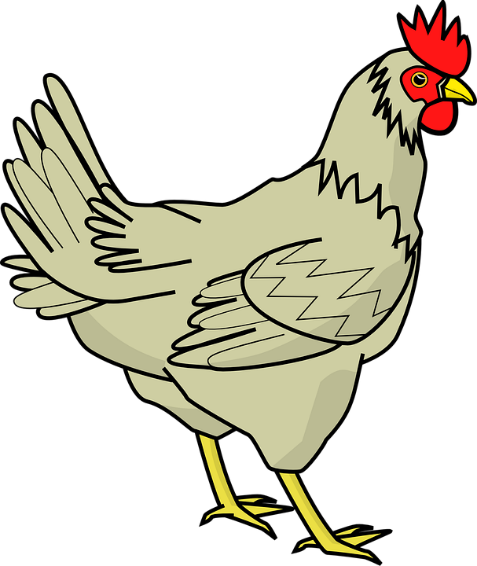 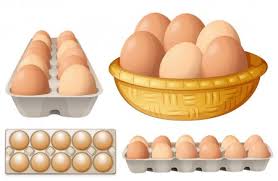 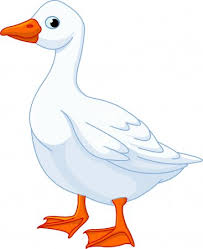 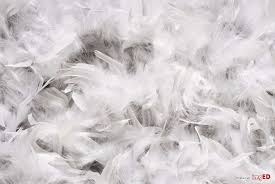 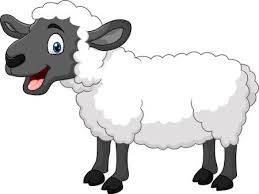 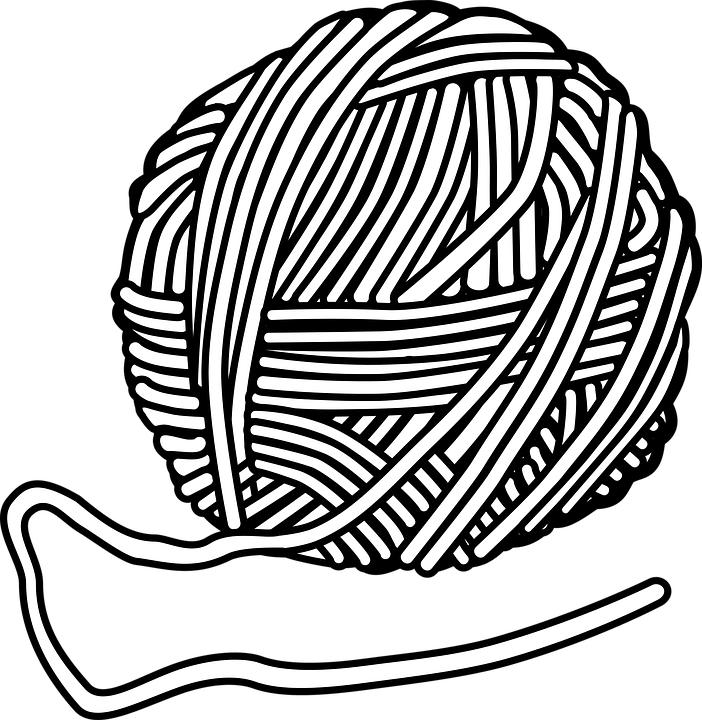 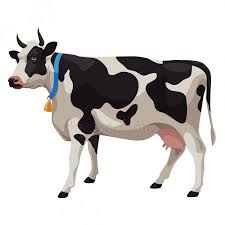 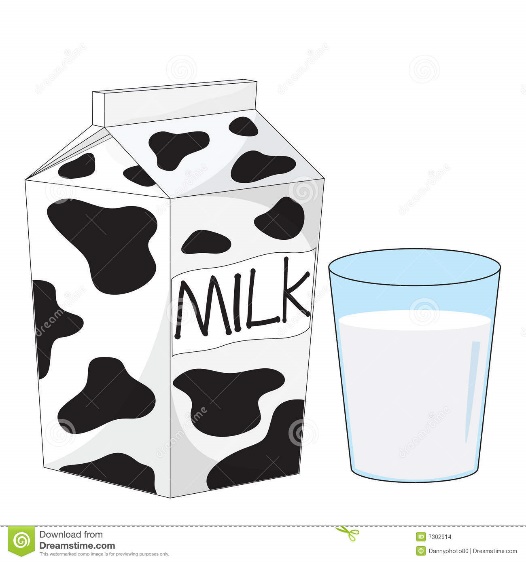 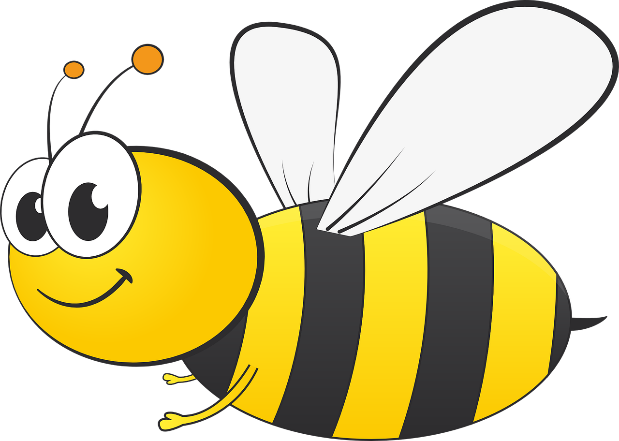 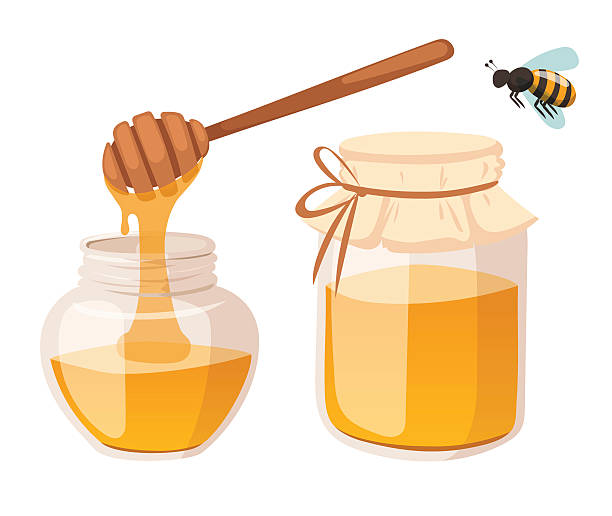 Sugerowana karta pracy.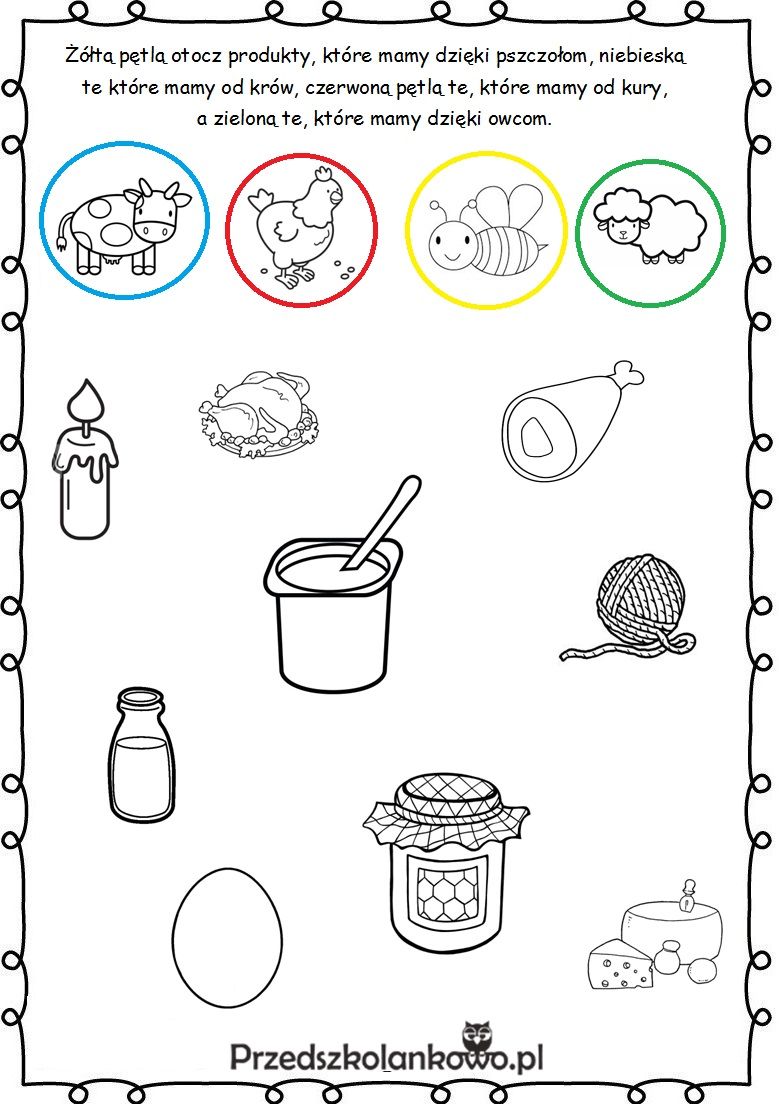 